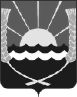 РОССИЙСКАЯ ФЕДЕРАЦИЯРОСТОВСКАЯ ОБЛАСТЬАЗОВСКИЙ РАЙОНМУНИЦИПАЛЬНОЕ ОБРАЗОВАНИЕ«КРАСНОСАДОВСКОЕ СЕЛЬСКОЕ ПОСЕЛЕНИЕ»СОБРАНИЕ ДЕПУТАТОВКРАСНОСАДОВСКОГО СЕЛЬСКОГО ПОСЕЛЕНИЯПЯТОГО  СОЗЫВАРЕШЕНИЕ № 04«08»  октября   2021  г.                                                                     п. Красный Сад                                            О прекращении полномочий главыадминистрации  Красносадовскогосельского поселенияВ связи с истечением срока полномочий Собрания депутатов Красносадовского  сельского поселения четвертого созыва, принявшего решение о назначении Якубенко Натальи Леонидовны  на должность главы администрации, и началом работы Собрания депутатов Красносадовского сельского поселения пятого созыва, в соответствии с абзацем 2 части 2 статьи 37 Федерального закона от 06.10.2003 года № 131-ФЗ «Об общих принципах организации местного самоуправления в Российской Федерации», Уставом муниципального образования «Красносадовское сельское поселение», на основании п.п. 17 контракта с лицом, назначаемым на должность главы администрации Красносадовского сельского поселения от «17» октября 2016 г. (далее – контракт), Собрание депутатов Красносадовского сельского поселения,РЕШИЛО:1. Прекратить полномочия главы администрации Красносадовского сельского поселения Азовского района Ростовской области Якубенко Натальи Леонидовны 17 октября 2021 года, в связи с истечением срока контракта, абзац второй часть 2 статьи 37 Федерального закона от 06.10.2003 № 131-ФЗ «Об общих принципах организации местного самоуправления в Российской Федерации».2. Администрации Красносадовского сельского поселения Азовского района произвести с Якубенко Натальей Леонидовной:- окончательный расчет в соответствии со статьей 140 Трудового кодекса Российской Федерации;- процедуру прекращения контракта, в соответствии с требованиями статьей 84.1. Трудового кодекса Российской Федерации;- выплатить компенсацию за неиспользованный отпуск.3. Настоящее решение опубликовать в газете «Приазовье» и разместить на официальном сайте Красносадовского сельского поселения в информационно-телекоммуникационной сети Интернет, на информационных стендах поселения, а также на стенде в Администрации Красносадовского сельского поселения.4. Настоящее решение вступает в силу 17 октября 2021 года.Председатель Собрания депутатов –глава Красносадовского  сельского поселенияА.В.Куцова